Publicado en Madrid el 18/05/2017 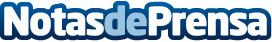 Tradelab anuncia dos nuevas incorporaciones a su equipo ejecutivo en EspañaTradelab Programmatic Platform, presente en España desde octubre de 2016, anuncia la incorporación de Carlos Alonso e Íñigo Bañales a la filial madrileñaDatos de contacto:Anaïs Ferrández Nota de prensa publicada en: https://www.notasdeprensa.es/tradelab-anuncia-dos-nuevas-incorporaciones-a Categorias: Comunicación Marketing Madrid Nombramientos Recursos humanos http://www.notasdeprensa.es